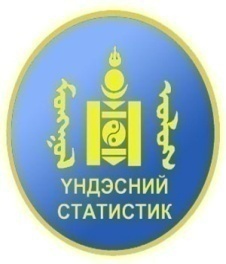 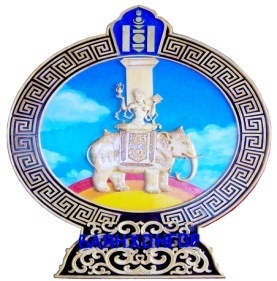 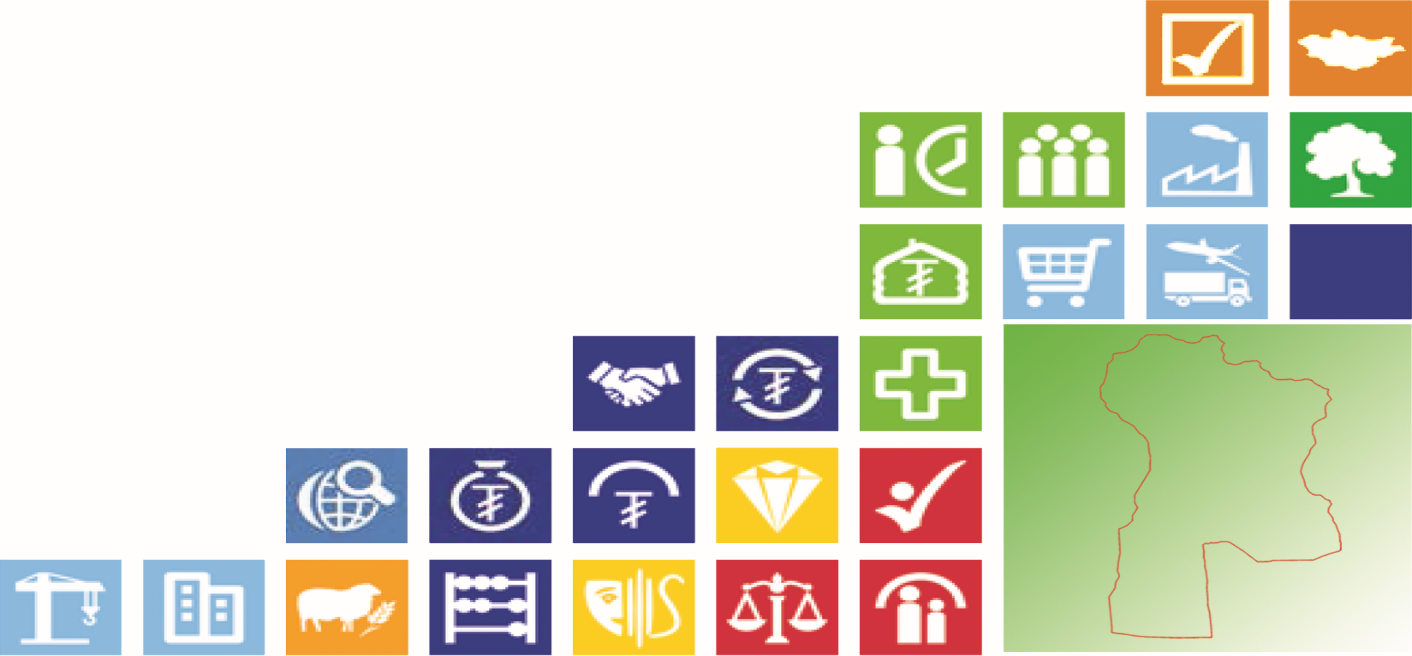 ГАРЧИГАргачлалын тайлбар ............................................................................................3-4Хүн ам өрхийн зарим үзүүлэлт............................................................................5Орон нутгийн төсвийн орлого, зарлага ...............................................................5-6Ажиллагсад, ажилгүйчүүд, ажлын байр ............................................................6Мөнгө, банк............................................................................................................7Үнэ..........................................................................................................................7-8Аж үйлдвэр............................................................................................................8Хөдөө аж ахуй ......................................................................................................9-11Нийгмийн даатгал, нийгмийн халамж.................................................................11-12Эрүүл мэнд............................................................................................................12-13Гэмт хэрэг..............................................................................................................13-14АРГАЧЛАЛЫН ТАЙЛБАРХөдөлмөр: Бүртгэлтэй ажилгүй иргэдэд Монгол Улсын хуулиар зөвшөөрөгдсөн хөдөлмөрлөх насны, хөдөлмөр эрхлэх чадвартай, цалин хөлстэй ажил болон хувиараа хөдөлмөр эрхэлдэггүй, тухайн үед ажиллахад бэлэн, цалин хөлстэй ажил идэвхтэй хайж байгаа Хөдөлмөр, халамж, үйлчилгээний газарт  бүртгүүлсэн хүмүүс орсон болно. Эрүүл мэнд, Гэмт хэрэг: Уг салбарын мэдээнүүдийг холбогдох газар, хэлтсүүд нь нэгтгэн гаргаж ирүүлдэг.1 хүртэлх насны 1000 хүүхдэд ногдох нялхсын эндэгдлийг 1 хүртэлх насандаа эндсэн хүүхдийн тоог дээрх хугацаанд амьд төрсөн хүүхдийн тоонд харьцуулж тодорхойлдог.1-5 хүртэлх насны 1000 хүүхдэд ногдох нялхсын эндэгдлийг 1-5 хүртэлх насандаа эндсэн хүүхдийн тоог дээрх хугацаанд амьд төрсөн хүүхдийн тоонд харьцуулж тодорхойлдог.Гэмт хэрэг: Аймгийн цагдаагийн газраас захиргааны статистик мэдээгээр нэгтгэн гаргадаг.Эрүүгийн хуульд эрүүгийн хариуцлага хүлээлгэхээр заасан, нийгэмд аюултай гэм буруутай үйлдэл, эс үйлдэхүйг гэмт хэрэг гэнэ. Гэмт хэргийн нийгмийн аюулын шинж чанар, хэр хэмжээ, оногдуулж болох ялын хүнд, хөнгөнийг харгалзан гэмт хэргийг хөнгөн, хүндэвтэр, хүнд, онц хүнд гэж ангилна.Эрүүгийн хууль шинэчлэгдсэнтэй холбогдон гэмт хэргийн нэр төрөл урьдынхаас нилээд өөрчлөгдсөн.Хүний амь бие, эрүүл мэндийн эсрэг гэмт хэрэгт бусдыг амиа хорлоход хүргэх, иргэдийн эрх чөлөө, эрүүл мэндийн эсрэг гэмт хэрэг болон хүнийг санаатай алах, болгоомжгүйгээс алах хэргийг нэгтгэн оруулсан.Хүүхэд гэр бүл, нийгмийн ёс суртахууны эсрэг гэмт хэрэгт хүчингийн хэргийг оруулсан.Өмчлөх эрхийн эсрэг гэмт хэрэгт бусдын эд хөрөнгийг хулгайлах, бусдын эд хөрөнгийг булаах, бусдын эд хөрөнгийг дээрэмдэх, бусдыг эд хөрөнгийг залилан мэхэлж авах, бусдын эд хөрөнгийг завших, үрэгдүүлэх гэмт хэргийг хамруулсан.Байгаль хамгаалах журмын эсрэг гэмт хэрэгт гал түймрийн хэргийг хамруулсан.Нийгмийн аюулгүй байдлын эсрэг гэмт хэрэгт танхайн гэмт хэргийг оруулсан.18 ба түүнээс дээш насны 10000 хүнд ногдох бүртгэгдсэн гэмт хэргийн тоог гаргахдаа нийт бүртгэгдсэн гэмт хэргийн тоог оны эхний 18 ба түүнээс дээш насны хүн амд харьцуулан тооцно.Хэрэглээний үнийн индекс / ХҮИ / гэдэг нь хэрэглэгчдийн худалдаж авсан бараа үйлчилгээний нэр төрөл, чанар өөрчлөлтгүй тогтвортой байхад үнэ дунджаар хэрхэн өөрчлөгдөж буйг хэмжих үзүүлэлт бөгөөд нийт өрхөөр тооцсон үнийн өөрчлөлтийг харуулна. Үндэсний статистикийн хороо нь хэрэглээний үнийн улсын индексийг Улаанбаатар хотын ХҮИ-ээр тооцож байсан аргачлалаа шинэчилж, 2008 оны 1 дүгээр сараас олон улсын нийтлэг арга зүйн дагуу хэрэглээний үнийн улсын индексийг аймаг, нийслэлийн өрхийн 2010 оны хэрэглээний зардлаар жигнэсэн дундаж үзүүлэлтээр тооцох аргачлалд шилжсэн. Мөнгө, банк: Монгол банк арилжааны банкуудаас мэдээг авч нэгтгэн, банкуудын үндсэн материалын хамт ирүүлдэг.Төрийн санхүү: Төсвийн орлого, зарлагын мэдээг Олон Улсын Валютын Сангийн стандарт ангиллаар 1995 оны 10-р сараас эхлэн жил бүр гаргаж байна. Аймгийн төсвийн орлого нь аймаг, сумын төсвийн орлогоос бүрдэнэ. Аймгийн төсвийн мэдээг Санхүү, төрийн сангийн хэлтэс үндсэн нэгжүүдээс авч нэгтгэн ирүүлдэг.Хөдөө аж ахуй:   Мал төллөлт, төл бойжилт, мал хорогдлын  мэдээг багийн Засаг дарга нар өрхөөс цуглуулж, сумын тамгын газарт нэгтгэн ирүүлдэг.Аж үйлдвэр: Аж ахуйн нэгжүүдийг эдийн засгийн үйл ажиллагаагаар ангилахдаа НYБ-ын эдийн засгийн үйл ажиллагааны Олон улсын стандарт ангиллыг мөрдөж байна. Үндсэн нэгжүүд мэдээг ирүүлдэг. Нийт бүтээгдэхүүний өсөлтийг тооцохдоо: гол нэр төрлийн бүтээгдэхүүнийг 2010 оны зэрэгцүүлэх үнээр үнэлж тодорхойлсон болно.Борлуулсан бүтээгдэхүүн нь аж ахуйн нэгж, байгууллагын тайлангийн хугацаанд оны үнээр үнэлж, худалдсан буюу гадагш гүйцэтгэсэн ажил, үйлчилгээний хэмжээ юм.Гол нэр төрлийн бүтээгдэхүүний үйлдвэрлэл нь тухайн бүтээгдэхүүний үйлдвэрлэлийн биет хэмжээг харуулна.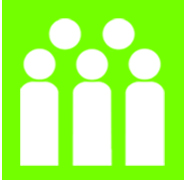                                  ХҮН АМ, ӨРХИЙН ЗАРИМ ҮЗҮҮЛЭЛТ	2018 онд аймгийн хүн ам 88359 болж өмнөх оноос 1.3 хувиар буюу 1116 хүнээр нэмэгдсэн байна. Нийт хүн амыг хүйсээр нь авч үзвэл 50.7 хувь буюу 44829 нь эмэгтэйчүүд, 49,3 хувь буюу 43530 эрэгтэйчүүд эзэлж байна. Байршилаар авч үзвэл 33.8 хувь нь аймгийн төв, 11.9 хувь нь сумын төв, 52.6 хувь нь хөдөө, 1.6 хувь тосгонд  байна. 	2018 онд Баянхонгор аймаг 26270 өрхтэй болж өмнөх оны мөн үеэс 3.3 хувиар өсчээ. Нийт өрхийг байршлаар нь авч үзвэл 34.4 хувь нь аймгийн төвд, 12.1 хувь нь сумын төвд, 52.0 хувь нь хөдөөд, 1.5 хувь нь тосгонд байна.  ОРОН НУТГИЙН ТӨСВИЙН ОРЛОГО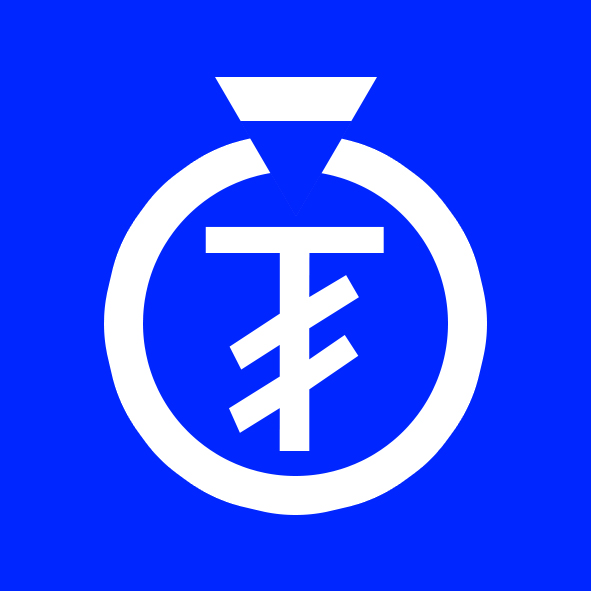 	         2019 оны 03 дугаар сарын байдлаар аймгийн төсвийн орлогын дүн  2735.9 сая төгрөг  болж, өнгөрсөн оны мөн үеийнхээс 293.7 сая төгрөгөөр буюу 10.9 хувиар өссөн байна.         Орлогын төлөвлөгөөний биелэлтийг төрөл дээр нь авч үзвэл: ЦХТА  орлого /суутган-1/  67.4 сая төгрөг, ҮХЭХ-ийн татвар 32.9 сая төгрөг, ИОТТХ 18.2 сая төгрөг, газрын төлбөр 31.1 сая төгрөг, Улсын тэмдэгтийн хураамж 17.7 сая төгрөг, хог хаягдлын хураамж 40.7 сая төгрөгөөр тус тус тасарч, ус ашигласны төлбөр 17.3 сая төгрөг, НӨАТатвар 86.8 сая төгрөг,  АТӨЯХ-н татвар 26.2 сая төгрөгөөр тус тус давуулан биелэлээ.         Нийт орлогод ААНБ-н орлогын албан татвар 3.5 хувь, нэмүү өртгийн албан татвар 7.9 хувь, ЦХТА орлого 39.3 хувь, авто тээвэр өөрөө авагч хэрэгслийн татвар 1.3 хувь, хүү торгууль 7.0 хувь бусад төлбөр хураамж 6.8 хувийг тус тус эзэлж байна     МӨНГӨ ЗЭЭЛ, ХАДГАЛАМЖМонгол Банкны аймаг дахь салбараас ирүүлсэн мэдээгээр 2019 оны 03 дугаар сарын 31-ны байдлаар арилжааны банкуудаар 187794.9 сая төгрөг эргэлдэж байна.Оны эхний 3 сарын байдлаар нийт зээлийн өрийн үлдэгдэл 186319.9 сая төгрөг байгаагийн 183263.5 сая төгрөг нь хэвийн зээл, 2604.2 сая төгрөг нь анхаарал хандуулах зээл /хугацаа хэтэрсэн/, 1927.2 сая нь чанаргүй зээл байна.2019 оны эхний 3 сарын байдлаар иргэдийн хадгаламж 95680.3 сая төгрөг болжээ. Үүний 18741.4 сая төгрөг нь хугацаагүй хадгаламж, 76849.4 сая төгрөг нь хугацаатай хадгаламж байна.Аймгийн банкны салбарын нийт ашиг өссөн дүнгээр 4570.5 сая төгрөг болжээ.    ХЭРЭГЛЭЭНИЙ ҮНЭ	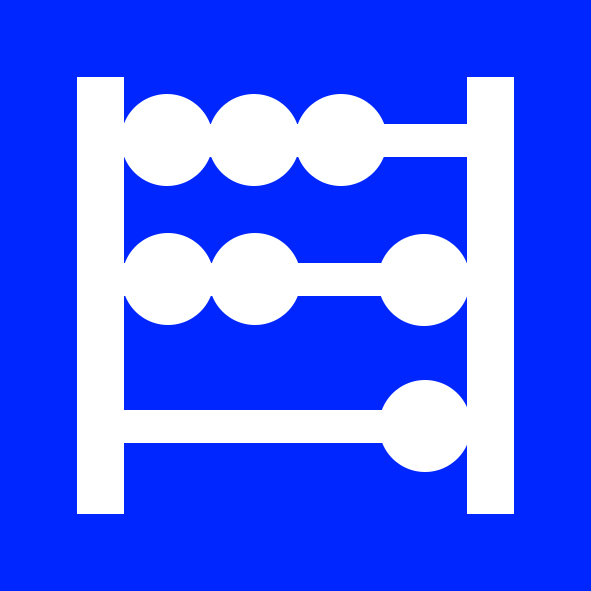 Аймгийн өргөн хэрэглээний бараа, үйлчилгээний үнийн индекс 03 сарын байдлаар өмнөх сартай харьцуулсанаар 0.4 хувиар өсчээ, ийнхүү өсөхөд голлож мах, махан бүтээгдэхүүн, сүү, сүүн бүтээгдэхүүний барааны бүлгийн үнэ өссөн нь нөлөөлжээ.Харин өмнөх оны жилийн эцэстэй харьцуулахад 1.4 хувиар өссөн нь хүнсний бараа, согтууруулах бус ундааны барааны бүлгийн үнэ, согтууруулах ундаа, тамхиний бүлгийн барааний үнэ, тээврийн бүлгийн барааны үнэ өссөнтэй холбоотойгоор өссөн нь харагдаж байна.Тайлант 03 дугаар сарыг өмнөх оны мөн үетэй харьцуулахад ерөнхий индекс 4.7 хувиар өссөн байгаа нь голлож тээврийн бүлгийн барааны үнэ, хувцас, бөс бараа, гутлын бүлгийн барааны үнэ, боловсролын үйлчилгээний бүлгийн барааны үнэ, нийтийн хоол, дотуур байрны үйлчилгээний бүлгийн барааны үнэ өссөнтэй шууд холбоотой байна.     АЖ ҮЙЛДВЭР	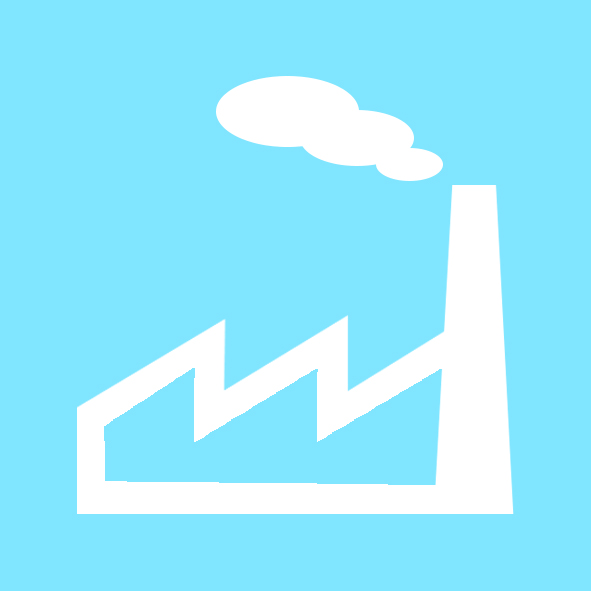           2019 оны 03 дугаар сарын байдлаар аж үйлдвэрийн бүтээгдэхүүний борлуулалт 7195.4 сая төгрөг болж, өнгөрсөн оны мөн үеийнхээс 4083.9 сая төгрөгөөр буюу 2.3 дахин өссөн байна. ингэж өсөхөд нөлөөлсөн гол шалтгаан нь алт олборлолт, борлуулалт өссөнтэй холбоотой юм   ХӨДӨӨ АЖ АХУЙ	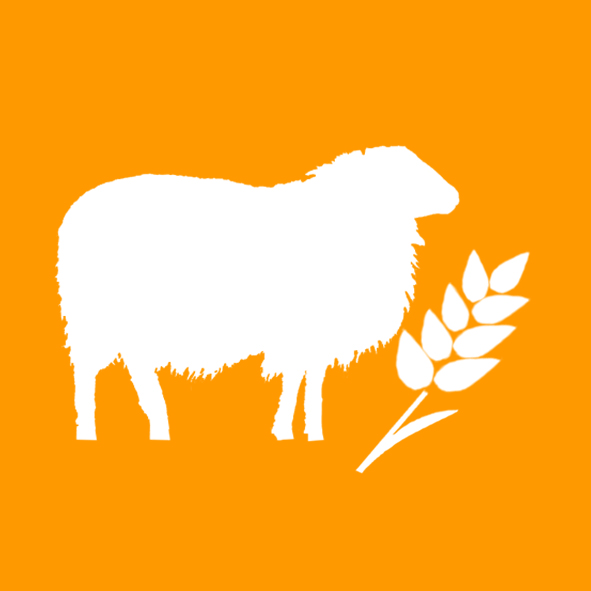            Жилийн эцсийн мал тооллогын дүнгээр 2018 онд манай аймгийн мал сүргийн нийт дүн 4249.5 мянга болж, 2017 оныхоос 7.4 хувь буюу 338.3 мянган толгойгоор буурлаа. Нийт дүнгээр адуун сүргийн тоо 175.9 мянга, үхэр 239.8 мянга, тэмээ 57.4 мянга, хонь 1297.5 мянга, ямаа 2478.9 мянган толгойд болж, 2017 оныхоос адуу -4184, үхэр -565, хонь -83658, ямаа -252897 толгойгоор тус тус буурч, тэмээн сүрэг 3039 толгойгоор өссөн байна. .Нийт мал сүргийн дотор адуу 4.1 хувь, үхэр 5.6 хувь, тэмээ 1.4 хувь, хонь 30.6 хувь, ямаа 58.3 хувийг тус тус эзэлж, өмнөх оныхоос ямааны эзлэх хувь 1.2  пунктээр буурч, хониных 0.5 пункт, адууных 0.2 пункт, үхэр 0.4 пункт, тэмээнийх 0.2 пунктээр өссөн байна. Малын тоо Баянбулаг, Галуут, Гурванбулаг, Жаргалант сумдад 874 - 21216 толгойгоор өсч, бусад сумд 3785 - 40258 толгойгоор буурчээ. Малын тоо 2018 ондХамгийн олон мал тоолуулсан эхний 5 сумд    Баацагаан (322229),   Галуут (289552), Бууцагаан (279027), Бөмбөгөр (270868),  Баянцагаан (247016) сумууд орж байна. Малын төрлөөр нь авч үзвэл тэмээгээр Баянлиг 23064, адуугаар Галуут 19857, үхрээр Эрдэнэцогт 51745, хониор Галуут 126616, ямаагаар Баацагаан 241995 толгойг тус тус тоолуулж аймагтаа тэргүүлж байна.Манай аймаг улсад нийт малын тоогоор 4249.5 зургаад, ямааны тоогоор 2478.9 нэгдүгээрт, тэмээний тоогоор 57.4 хоёрдугаарт, үхрээр 239.8 есдүгээрт, адуугаар 175.9 аравт, хониор 1297.5 арваннэгдүгээрт орж байна.Аймгийн хэмжээнд 03 дугаар сарын мал төллөлт, төл бойжилтийн мэдээгээр оны эхний хээлтэгчийн 21.4 хувь буюу нийт 419150 хээлтэгч мал төллөсөн ба гарсан төлийн 98.1 хувь буюу 415176 төл эсэн мэнд бойжиж байна. Бойжсон төлийг төрлөөр нь харвал ботго 959, унага 676, тугал 4563, хурга 208934, ишиг 200044 толгой тус тус бойжсон байна.       2019 оны 03 дугаар сарын том малын зүй бус хорогдлын мэдээгээр нийт 11139 толгой мал хорогдсон нь оны эхний малын 0.3 хувийг эзлэж байна. Том малын зүй бус хорогдлыг төрлөөр нь авч үзвэл тэмээ 32, адуу 562, үхэр 1418, хонь 3492, ямаа 5635 толгой тус тус хорогджээ. Мөн нийт хорогдсон малын 14.9 хувь буюу 1662 толгой хээлтэгч мал хорогдсон байна.       НИЙГМИЙН ДААТГАЛ, НИЙГМИЙН ХАЛАМЖ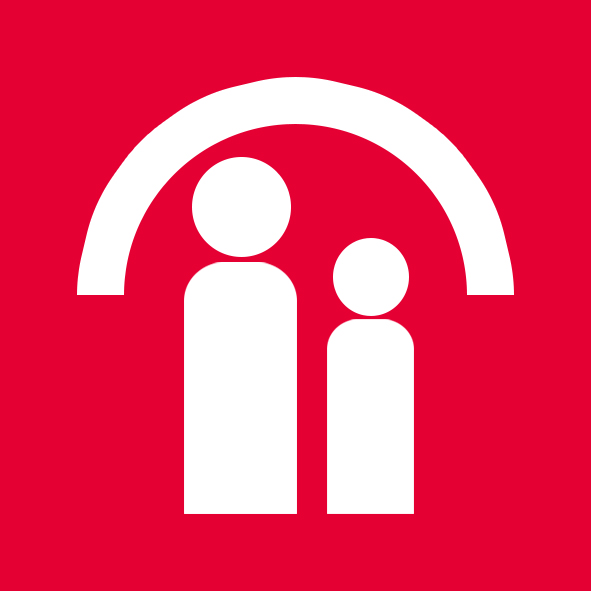 	2019 оны эхний 03 сард тэтгэврийн даатгалын сангаас өндөр насны тэтгэвэрт 6790.9 сая төгрөг, тахир дутуугийн тэтгэвэрт 1247.6 сая төгрөг, тэжээгчээ алдсаны тэтгэвэрт 350.7 сая төгрөг, цэргийн тэтгэвэрт 108.8 сая төгрөг, тэтгэмжийн даатгалын сангаас хөдөлмөрийн чадвараа түр алдсаны тэтгэмжид 18.2 сая төгрөг, жирэмсэн болон амаржсаны тэтгэмжид 269.5 сая төгрөг, оршуулгын тэтгэмжид 95.0 сая төгрөг, ҮОМШӨ-ний даатгалын сангаас тахир дутуугийн тэтгэвэрт 20.6 сая төгрөг, тэжээгчээ алдсаны тэтгэвэрт 3.1 сая төгрөг, ажилгүйдлийн даатгалын сангаас ажилгүйдлийн тэтгэмжид 85.8 сая төгрөг тус тус олгожээ		Нийгмийн халамжийн сангаас 2019 оны 03 дугаар сард 4883 хүнд 1471.4 сая төгрөгийн халамжийн тэтгэвэр, тэтгэмж, жирэмсэн эхийн тэтгэмж 1185 эхэд 101.1 сая төгрөг, 0-3 хүртэлх насны хүүхэдтэй 4975 эхчүүдэд 689.4 сая төгрөг, алдарт эхийн одонтой эхчүүдэд олгосон тусламж 7351 эхэд 979.3 сая төгрөг, алдар цолтой 22 ахмадад 10.3 сая төгрөгийн хөнгөлөлт үзүүлсэн бол Ахмад настны нийгмийн хамгааллын тухай хуулийн дагуу олгогдож байгаа нэг удаагийн хөнгөлөлт, тусламж 313 хүнд 68.3 сая төгрөг, Хөгжлийн бэрхшээлтэй иргэний нийгмийн хамгааллын тухай хуулийн дагуу олгогдож байгаа хөнгөлөлт, тусламж 82 хүнд 32.5 сая төгрөг тус тус зарцуулсан байна.   ЭРҮҮЛ МЭНД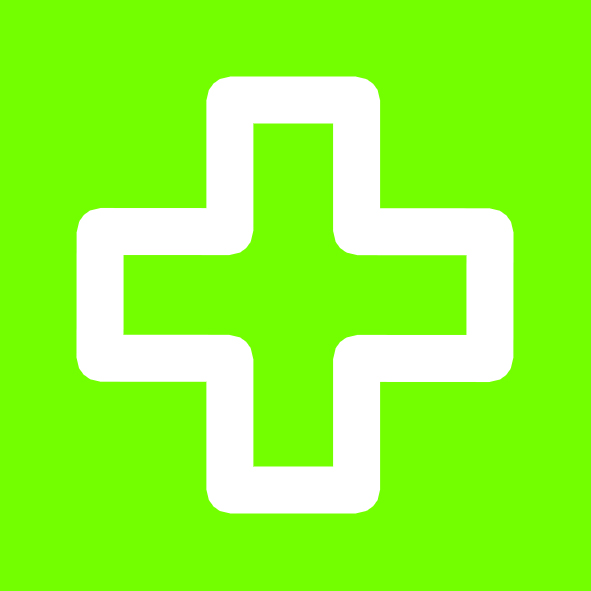 2019 оны 03 дугаар сарын байдлаар аймгийн хэмжээнд 474 эх төрсөн нь өнгөрсөн оны мөн үеэс 11 төрөлтөөр буурсан байна. Нийт төрсөн эхийн 89.1 хувь нь аймгийн нэгдсэн эмнэлэгт, сум дундын, сумын эмнэлэгт 10.9 хувь нь төржээ. Нялхасын эндэгдэл эхний 03 сарын байдлаар 6 гарчээ. Аймгийн хэмжээнд 03 сарын байдлаар нийт 479 халдварт өвчин бүртгэгдэж 10000 хүн амд 54.6 байгааг 2018 онтой (44.3) харьцуулахад 1.2 дахин нэмэгдэж, сүрьеэгийн 1 нас баралт бүртгэгдсэн байна. Өнгөрсөн оны мөн үетэй харьцуулахад БЗДХ-ын тохиолдлын тоо нэмэгдэж, нийт халдварт өвчний 85.8 хувийг эзэлж байна. Бүртгэгдсэн БЗДХ-ын 411 тохиолдлын 49.1 хувийг заг хүйтэн, 38.2 хувийг трихомониаз, 12.6 хувийг тэмбүүгийн өвчлөл эзэлж байгаа нь анхаарал татаж байна. Тайлант оны эхний 03 дугаар сарын байдлаар нас баралтын 117 тохиолдол бүртгэгдсэн нь өнгөрсөн оноос 40 тохиолдлоор буурч, нийт нас баралтын 27.3 хувь нь эмнэлэгт нас барснаас 34.3 хувь нь хоног болоогүй нас барсан нь өнгөрсөн оны мөн үеэс өссөн үзүүлэлттэй байна. (2018 онд 22.2 хувь) Эхний 3 сарын байдлаар хорт хавдрын 22 нас баралт, осол гэмтлийн 11 нас баралт бүртгэгдсэн нь өнгөрсөн онтой харьцуулахад буурсан дүнтэй байна.Нийт 4941 түргэн тусламжийн дуудлага  бүртгэгдсэний 16.8 хувийг алсын, 3.4 хувийг осол гэмтлийн дуудлага эзлэж  байгаа нь өнгөрсөн оны мөн үетэй харьцуулахад түргэн тусламжийн дуудлага, нийт дуудлагад эзлэх алсын болон осол гэмтлийн дуудлага буурсан байна.   ГЭМТ ХЭРЭГ	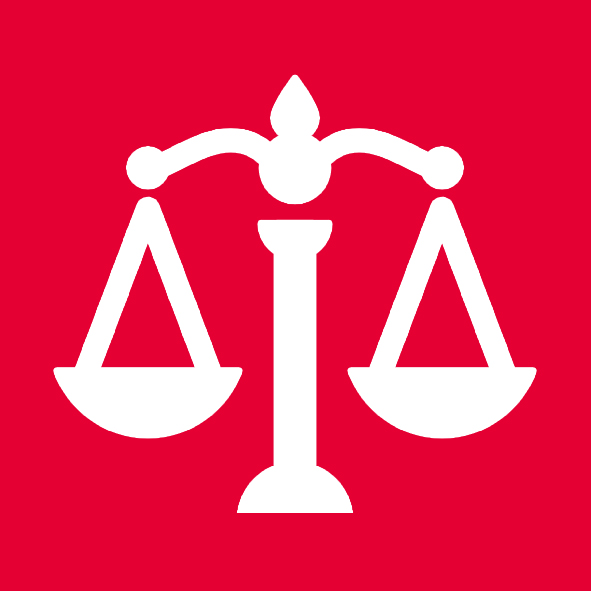 2019 оны эхний 03 сард аймгийн хэмжээнд нийт 222 хэрэг бүртгэгдсэн нь өнгөрсөн оны мөн үетэй харьцуулахад 89 нэгжээр буюу 66.9 хувиар өссөн үзүүлэлттэй байна. Хэргийн илрүүлэлт 31.2 хувьтай байна. Хэргийн гаралт 5 суманд буурч, 11 суманд өсч, 4 суманд ижил түвшинд байна. Гэмт хэрэгт 102 хүн холбогдон шалгагдсан ба өнгөрсөн оны мөн үетэй харьцуулахад 60 нэгжээр буюу 1.4 дахин өссөн байна.Гэмт хэргийн улмаас 221 иргэн хохирч 5 хүн нас барж, 63 хүн гэмтсэн байна. Гэмт хэргийн улмаас 406.5 сая төгрөгийн хохирол учирснаас 56.4 сая төгрөгийг төлүүлж, хохирол нөхөн төлүүлэлт өнгөрсөн оны мөн үеэс 2.8 дахин өссөн байна. Аймгийн хэмжээнд нэгдүгээр улирлын байдлаар 5487 зөрчил бүртгэгдсэн нь өмнөх оны мөн үетэй харьцуулахад 2327 нэгжээр буюу 73.6 хувь өссөн үзүүлэлттэй байна. Зөрчлийг ердийн журмаар /бэлэн бус торгуулийн арга хэмжээгээр/ 5046 зөрчлийг 85469.2 мянган төгрөгөөр, 322 зөрчлийг хялбаршуулан шалгах журмаар шийдвэрлэж 82285.0 мянган төгрөгөөр, нийт 5368 зөрчлийг 167754.2 мянган төгрөгөөр торгосон. 63 хүнд баривчлах шийтгэл ногдуулсан нь өнгөрсөн оны мөн үетэй харьцуулахад 15 нэгжээр буюу 19.2 хувиар буурсан, 129 зөрчлийг торгож, эрх хассан нь өнгөрсөн оны мөн үетэй харьцуулахад ижил түвшинд байна. Энэ хугацаанд 307 хүн эрүүлжүүлэгдсэн нь өмнөх оны мөн үетэй харьцуулахад 18 нэгжээр 6.2 хувиар өссөн үзүүлэлттэй байна. 	БАЯНХОНГОР АЙМГИЙН ЗАСАГ ДАРГЫН ДЭРГЭДЭХ СТАТИСТИКИЙН ХЭЛТЭСӨрхийн тоо Өрхийн тоо Өрхийн тоо Өрхийн тоо Өрхийн тоо Өрхийн тоо ҮүнээсҮүнээсҮүнээсҮүнээсСум/ДүүрэгӨрх - БүгдНийслэл, аймгийн төвдХот, тосгондСумын төвдХөдөөд12345Баацагаан сум106700111956Баянбулаг сум4950090405Баянговь сум86600162704Баянлиг сум107200292780Баян-Овоо сум87700207670Баян-Өндөр сум75300155598Баянхонгор сум96799278780323Баянцагаан сум102600166860Богд сум90800189719Бөмбөгөр сум99700231766Бууцагаан сум108500164921Галуут сум1264001991065Гурванбулаг сум6360076560Жаргалант сум93900196743Жинст сум64700135512Заг сум63400189445Өлзийт сум114400204940Хүрээмарал сум5190082437Шинэжинст сум7540099655Эрдэнэцогт сум1281002801001НИЙТ26643927878322714060№Үзүүлэлтүүд2O19-03-31 /мян.төг/№Үзүүлэлтүүд2O19-03-31 /мян.төг/1Мөнгөн хөрөнгө              2,393,808.1  2Зээлийн өрийн үлдэгдэл / цэвэр/          186,319,873.5  Хэвийн зээл          183,263,498.6  Хугацаа хэтэрсэн зээл              2,604,156.6  Чанаргүй зээл              1,927,209.0  Хэвийн бус зээл                 180,586.9  Эргэлзээтэй зээл                  219,134.6  Муу зээл              1,527,487.5  /ЗТУБАХСАН/-             2,516,838.0  Нийт зээл          187,794,864.2  3Бусад хөрөнгө              4,456,617.2  4Үндсэн хөрөнгө / цэвэр /               3,331,726.5  5Харилцах данс            13,380,511.1  6Хадгаламж            95,680,296.4  Хугацаагүй хадгаламж            18,741,413.4  Хугацаатай хадгаламж            76,849,432.3  Бусад хадгаламж, сертфикат                   89,450.6  7Бусад өр төлбөр            81,172,349.0  8Ашиг/Алдагдал              4,570,475.1  ХЭРЭГЛЭЭНИЙ БАРАА, ҮЙЛЧИЛГЭЭНИЙ ҮНИЙН ИНДЕКСХЭРЭГЛЭЭНИЙ БАРАА, ҮЙЛЧИЛГЭЭНИЙ ҮНИЙН ИНДЕКСХЭРЭГЛЭЭНИЙ БАРАА, ҮЙЛЧИЛГЭЭНИЙ ҮНИЙН ИНДЕКСХЭРЭГЛЭЭНИЙ БАРАА, ҮЙЛЧИЛГЭЭНИЙ ҮНИЙН ИНДЕКСБарааны бүлгээр2019.032019.032019.03Барааны бүлгээр2018.032018.122019.02ЕРӨНХИЙ ИНДЕКС104.7101.4100.4ХҮНСНИЙ БАРАА,СОГТУУРУУЛАХ БУС УНДАА106.0103.6100.8СОГТУУРУУЛАХ БУС УНДАА106.3101.3100.1СОГТУУРУУЛАХ  УНДАА,ТАМХИ, МАНСУУРУУЛАХ БОДИС103.7100.9100.0ТАМХИ104.3100.1100.0ХУВЦАС, БӨС БАРАА, ГУТАЛ103.8102.1100.9     ГУТАЛ104.0101.5100.7ОРОН СУУЦ,УС,ЦАХИЛГААН, ХИЙН БОЛОН БУСАД106.9101.5100.0ОРОН СУУЦНЫ ТЕХНИКИЙН БОЛОН ЗАСВАРЫН ҮЙЛЧИЛГЭЭ104.4101.0100.0УСАН ХАНГАМЖ БОЛОН ОРОН СУУЦНЫ БУСАД ҮЙЛЧИЛГЭЭ106.0100.0100.0ЦАХИЛГААН, ХИЙН БОЛОН БУСАД ТҮЛШ108.7102.2100.0ГЭР АХУЙН ТАВИЛГА, ГЭР АХУЙН БАРАА104.1100.9100.1ГЭР АХУЙН ТАВИЛГА, ХЭРЭГСЭЛ, ХИВС БОЛОН ШАЛНЫ БУСАД ДЭВСГЭР103.9102.1100.3ГЭР АХУЙН ОЁМОЛ, НЭХМЭЛ ЭДЛЭЛ91.5100.0100.0ГЭР АХУЙН ЦАХИЛГААН БАРАА97.6100.0100.0ГЭР АХУЙН ШИЛЭН ЭДЛЭЛ, САВ СУУЛГА106.3100.4100.0ГЭР АХУЙ, ЦЭЦЭРЛЭГИЙН ЗОРИУЛАЛТТАЙ  ХӨДӨЛМӨРИЙН БАГАЖ ХЭРЭГСЭЛ133.7102.3100.0ГЭР АХУЙН ЦЭВЭРЛЭГЭЭНИЙ БОЛОН БУСАД ЖИЖИГ БАРАА, ГЭРИЙН ҮЙЛЧИЛГЭЭ105.2100.3100.1ЭМ ТАРИА ЭМНЭЛГИЙН ҮЙЛЧИЛГЭЭ101.6100.9100.0ЭМ ТАРИА ЭМНЭЛГИЙН ХЭРЭГСЭЛ99.8101.3100.0АМБУЛТОРЫН ҮЙЛЧИЛГЭЭ126.6100.0100.0ЭМНЭЛЭГТ ХЭВТЭЖ ҮЗҮҮЛСЭН ҮЙЛЧИЛГЭЭ99.4100.0100.0ТЭЭВЭР104.997.4100.0ТЭЭВРИЙН ХЭРЭГСЛИЙН ХУДАЛДАН АВАЛТ101.4100.0100.0ХУВИЙН ТЭЭВРИЙН ХЭРЭГСЛИЙН ЗАСВАР ҮЙЛЧИЛГЭЭ106.394.7100.1ТЭЭВРИЙН ҮЙЛЧИЛГЭЭ117.9100.0100.0ХОЛБООНЫ ХЭРЭГСЭЛ, ШУУДАНГИЙН ҮЙЛЧИЛГЭЭ102.6100.0100.0АМРАЛТ ЧӨЛӨӨТ ЦАГ, СОЁЛЫН БАРАА ҮЙЛЧИЛГЭЭ103.2100.1100.0ДУУ, ДҮРС, ГЭРЭЛ ЗУРАГ, МЭДЭЭЛЛИЙГ БОЛОВСРУУЛАХ ТОНОГ ТӨХӨӨРӨМЖ101.5100.3100.3ЧӨЛӨӨТ ЦАГ СОЁЛЫН ҮЙЛЧИЛГЭЭ116.6100.0100.0НОМ СОНИН,  БИЧГИЙН ХЭРЭГСЭЛ91.1100.2100.0БОЛОВСРОЛЫН ҮЙЛЧИЛГЭЭ107.399.9100.0ЗОЧИД БУУДАЛ НИЙТИЙН ХООЛ, ДОТУУР БАЙРНЫ ҮЙЛЧИЛГЭЭ97.4102.3100.0БУСАД БАРАА ҮЙЛЧИЛГЭЭ101.9100.9100.0ХУВЬ ХҮНД ХАНДСАН ҮЙЛЧИЛГЭЭ103.9101.1100.0ХУВЬ ХҮНИЙ ЭД ЗҮЙЛ, ХЭРЭГЛЭЛ93.1100.0100.0САНХҮҮГИЙН ҮЙЛЧИЛГЭЭ100.0100.0100.0ХЭРЭГЛЭЭНИЙ ҮНЭ, хүнсний гол нэр төрлийн барааны үнэ,сараарХЭРЭГЛЭЭНИЙ ҮНЭ, хүнсний гол нэр төрлийн барааны үнэ,сараарХЭРЭГЛЭЭНИЙ ҮНЭ, хүнсний гол нэр төрлийн барааны үнэ,сараарХЭРЭГЛЭЭНИЙ ҮНЭ, хүнсний гол нэр төрлийн барааны үнэ,сараарНэр төрөл2018.03 2018.122019.032019.03Нэр төрөл2018.03 2018.122019.032018.031-р зэргийн гурил1200 12001200100.0Хонины мах, кг580055006800117.2Үхрийн цул мах, кг650080008500130.8Ямааны мах, кг450048006000133.3Элсэн чихэр, кг22002000200090.9Цагаан будаа, кг220022002200100.0Шингэн сүү, л350030003500100.0Цагаан ноолуур, кг7000050000100000142.9Бор ноолуур, кг7000050000100000142.9Бензин А-80, л168019051805107.4Бензин АН-92, л181019351835101.4Дизел түлш, л214025002400112.1ХӨДӨӨ АЖ АХУЙН ЗАРИМ БҮТЭЭГДЭХҮҮНИЙ ЗАХ ЗЭЭЛИЙН ДУНДАЖ ҮНЭ, төгХӨДӨӨ АЖ АХУЙН ЗАРИМ БҮТЭЭГДЭХҮҮНИЙ ЗАХ ЗЭЭЛИЙН ДУНДАЖ ҮНЭ, төгХӨДӨӨ АЖ АХУЙН ЗАРИМ БҮТЭЭГДЭХҮҮНИЙ ЗАХ ЗЭЭЛИЙН ДУНДАЖ ҮНЭ, төгХӨДӨӨ АЖ АХУЙН ЗАРИМ БҮТЭЭГДЭХҮҮНИЙ ЗАХ ЗЭЭЛИЙН ДУНДАЖ ҮНЭ, төгХӨДӨӨ АЖ АХУЙН ЗАРИМ БҮТЭЭГДЭХҮҮНИЙ ЗАХ ЗЭЭЛИЙН ДУНДАЖ ҮНЭ, төгНэр төрөл2018.03 2018.122019.032019.03Нэр төрөл2018.03 2018.122019.032018.03Тэмээний эр ноос#DIV/0!Тэмээний эм ноос#DIV/0!Адууны дэл80008000500062.5Адууны сүүл80008000500062.5Адууны шир800010000500062.5Үхрийн шир 1.8-2.3 метрийн хэмжээтэй1200015000500041.7Үхрийн шир 2.3 метрээс дээш хэмжээтэй000#DIV/0!Хонины ноостой нэхий2000100050025.0Ямааны ноолууртай арьс250003800040000160.0Аж үйлдвэрийн бүтээгдэхүүн борлуулалт өссөн дүнгээр /мян.төг/Аж үйлдвэрийн бүтээгдэхүүн борлуулалт өссөн дүнгээр /мян.төг/Аж үйлдвэрийн бүтээгдэхүүн борлуулалт өссөн дүнгээр /мян.төг/Аж үйлдвэрийн бүтээгдэхүүн борлуулалт өссөн дүнгээр /мян.төг/Аж үйлдвэрийн бүтээгдэхүүн борлуулалт өссөн дүнгээр /мян.төг/Аж үйлдвэрийн бүтээгдэхүүн борлуулалт өссөн дүнгээр /мян.төг/Аж үйлдвэрийн бүтээгдэхүүн борлуулалт өссөн дүнгээр /мян.төг/Аж үйлдвэрийн бүтээгдэхүүн борлуулалт өссөн дүнгээр /мян.төг/Нийт борлуулалтНийт борлуулалт                                  Гуравдугаар сар                                  Гуравдугаар сар                                  Гуравдугаар сар                                  Гуравдугаар сар                                  Гуравдугаар сар                                  Гуравдугаар сарНийт борлуулалтНийт борлуулалт2018201820192019  2019.03/2018.03  2019.03/2018.03Нийт борлуулалтНийт борлуулалт    3111443.0    3111443.07195353.07195353.0231.3231.3Аж үйлдвэрийн гол нэр төрлийн бүтээгдэхүүн үйлдвэрлэлт /өссөн дүнгээр/Аж үйлдвэрийн гол нэр төрлийн бүтээгдэхүүн үйлдвэрлэлт /өссөн дүнгээр/Аж үйлдвэрийн гол нэр төрлийн бүтээгдэхүүн үйлдвэрлэлт /өссөн дүнгээр/Аж үйлдвэрийн гол нэр төрлийн бүтээгдэхүүн үйлдвэрлэлт /өссөн дүнгээр/Аж үйлдвэрийн гол нэр төрлийн бүтээгдэхүүн үйлдвэрлэлт /өссөн дүнгээр/Аж үйлдвэрийн гол нэр төрлийн бүтээгдэхүүн үйлдвэрлэлт /өссөн дүнгээр/Аж үйлдвэрийн гол нэр төрлийн бүтээгдэхүүн үйлдвэрлэлт /өссөн дүнгээр/Аж үйлдвэрийн гол нэр төрлийн бүтээгдэхүүн үйлдвэрлэлт /өссөн дүнгээр/Бүтээгдэхүүний нэрсхэмжих нэгжхэмжих нэгж                             Гуравдугаар сар                             Гуравдугаар сар                             Гуравдугаар сар                             Гуравдугаар сар                             Гуравдугаар сарБүтээгдэхүүний нэрсхэмжих нэгжхэмжих нэгж20182018201920192019.03/2018.03Бүтээгдэхүүний нэрсхэмжих нэгжхэмжих нэгж20182018201920192019.03/2018.03Алт             Кг             Кг          1.2          1.2         48.6         48.6         4050НүүрсМян.тнМян.тн32.932.910.710.732.5Нарийн боовтнтн23.823.825.925.9108.8Талхтнтн27.227.227.027.099.2Хиамтнтн1.61.62.42.4150ДулаанМян.ГкалМян.Гкал228.1228.1132.4132.4           58Түгээсэн цэвэр усМян.м3Мян.м3176.3176.3141.6141.680.3Боловсруулсан шингэн сүүМян.лМян.л0.90.91.51.5173мян.толМалын төрөлМалын тооМалын тоо2017/20182017/2018Нийт дүнд эзлэх хувьНийт дүнд эзлэх хувьМалын төрөл20172018ЗөрүүХувь20172018Бүгд4587.74249.5(338.3)92.6100.0100.0Адуу180.1175.9(4.2)97.73.94.1Үхэр240.3239.8(0.6)99.85.25.6Тэмээ54.357.43.1105.61.21.4Хонь1381.11297.5(83.7)93.930.130.6Ямаа2731.82478.9(252.9)90.759.558.3